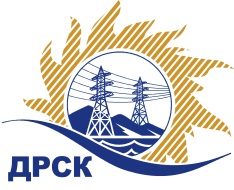 Акционерное Общество«Дальневосточная распределительная сетевая  компания»ПРОТОКОЛ ПЕРЕТОРЖКИСПОСОБ И ПРЕДМЕТ ЗАКУПКИ: открытый электронный запрос предложений № 594082 на право заключения Договора на выполнение работ «Капитальный ремонт ВЛ 110 кВ ПС Бикин - Лермонтовка (С-32)» для нужд филиала АО «ДРСК» «Хабаровские электрические сети» (закупка 56 повторно раздела 1.1. ГКПЗ 2016 г.).Плановая стоимость: 6 575 000,00 руб. без учета НДС; 7 758 500,0 руб. с учетом НДСПРИСУТСТВОВАЛИ: постоянно действующая Закупочная комиссия 2-го уровня Информация о результатах вскрытия конвертов:В адрес Организатора закупки поступало 1 (одно) предложение на участие в  процедуре переторжки.Вскрытие конвертов было осуществлено в электронном сейфе Организатора закупки на Торговой площадке Системы www.b2b-energo.ru. автоматически.Дата и время начала процедуры вскрытия конвертов с предложениями на участие в закупке: 14:00 часов благовещенского времени 22.01.2016 г Место проведения процедуры вскрытия конвертов с предложениями на участие в закупке: Торговая площадка Системы www.b2b-energo.ru.Ответственный секретарь Закупочной комиссии 2 уровня  		                                                               М.Г.ЕлисееваЧувашова О.В.(416-2) 397-242№ 246/УР-Пг. Благовещенск22 января 2016 г.№п/пНаименование Участника закупки и его адресОбщая цена заявки до переторжки, руб. без НДСОбщая цена заявки после переторжки, руб. без НДСАО «ВСЭСС» (Россия, г. Хабаровск, ул. Тихоокеанская, 165, 680042)Предложение, подано 12.01.2016 в 03:28
Цена: 7 758 252,20 руб. (цена без НДС: 6 574 790,00 руб.)Предложение, подано 22.01.2016 в 12:29
Цена: 7 758 252,20 руб. (цена без НДС: 6 572 226,00 руб.)2.ООО "Сельэлектрострой" (679015, Россия, Еврейская автономная обл., г. Биробиджан, ул. Советская, д. 127 В)Предложение, подано 12.01.2016 в 04:57
Цена: 7 758 500,00 руб. (цена без НДС: 6 575 000,00 руб.)Заявка не поступила